RENSEIGNEMENTS PRÉALABLES au 1er rendez-vous de conseil en évolution professionnelleRDV réservÉ aux agents de la Fonction publique territoriale Ce document confidentiel sera votre base d’échange avec la conseillère du CDG 44A l’issue du rendez-vous aucun autre échange ne pourra avoir lieu avec le service (ni par mail ni par téléphone). Pour toute autre information, il faudra vous rapprocher de votre service ressources humaines.Pour rappel, ce rendez-vous de 1er niveau d’une durée de 2 heures maximum ne permet pas :- d'analyser votre parcours, vos motivations, valeurs...- de construire un projet- de chercher et/ou trouver une formation- de trouver un poste- d'appuyer une candidatureNOM : _____________________________________ Prénom : ______________________________________AGE :	Portable : _______________________  Courriel : __________________________________________________Avez-vous des contraintes particulières pour ce rendez-vous (jours, heures…)Préférez-vous un rendez-vous :  En présentiel, au Centre de gestion   En visioconférence  Par téléphoneVos besoins d’informations Aide à la recherche emploi, connaissances des métiers (joindre un cv si vous le souhaitez) Les dispositifs de formation Les dispositifs d’aide à la construction d’un projet (bilan de compétences, accompagnement par le CDG …) Les outils statutaires à la mobilité (disponibilité, détachement, rupture conventionnelle …) Autres (ne pas préciser de données médicales, financières ou à caractère personnel) : 	Informations sur votre situation actuellePour nous aider à mieux cerner votre profil et adapter nos réponsesVotre collectivité actuelle : ___________________________________________________________________Grade : 	Poste occupé : 	Titulaire 	Stagiaire 	Contractuel Temps de travail : Différence entre temps partiel et temps non complet : Le temps partiel est une diminution de votre temps de travail à votre demande.Un temps non complet est un emploi d’une durée de travail inférieure à la durée légale décidée par votre collectivité, il s'agit d'une caractéristique de votre poste.Temps complet        Temps partiel                   Temps non complet   	Nombre d’heures/semaine : Accompagnements précédents
Avez-vous déjà bénéficié d’un accompagnement à la mobilité et/ou à l’évolution professionnelle ? (Accompagnement individuel par le CDG, bilan de compétences, parcours de construction du projet d’évolution professionnelle par le CNFPT, par un organisme privé …)	 Oui		 NonSi oui, quel type d’accompagnement ? Quand a-t-il été réalisé et que vous a-t-il apporté ?________________________________________________________________________________________________________________________________________________________________________________________________________________________________________________________________________________________________________________________________________________________________Vos premières réflexions ou pistes de mobilité ou évolution professionnelle
Avez-vous déjà réfléchi à des pistes d’évolution ? 	 Oui	 NonSi oui, pour quels métiers ? ________________________________________________________________________________________________________________________________________________________________________________________________________________________________________________________________________________________________________________________________________________________________Savez-vous où vous souhaitez travailler dans le cadre de ce projet ? dans la fonction publique territoriale	 dans le secteur privé			 je ne sais pas dans une autre fonction publique		 avoir une activité indépendanteVos éventuelles démarches de mobilité ou évolution professionnelle dans le passé 
Avez-vous déjà dans le passé entrepris des démarches en vue d’une mobilité ou évolution professionnelle ?	 Oui		 NonSi oui, lesquelles ? (Cochez les cases correspondantes et compléter)Les informations à caractère personnel portées sur ce formulaire sont obligatoires. Elles font l’objet d’un traitement informatisé destiné à vous contacter, assurer le traitement de vos demandes, assurer l’exécution de nos prestations, réaliser des études statistiques.  Le responsable de traitement est le Président du CDG44. La durée du traitement des données est limitée à 2 ans et sera détruite numériquement et en format papier. Pendant cette période, nous mettons en place tous moyens aptes à assurer la confidentialité et la sécurité de vos données personnelles, de manière à empêcher leur endommagement, effacement ou accès par des tiers non autorisés. L'accès à vos données personnelles est strictement limité aux conseillères en évolution professionnelles du CDG44. En dehors des cas énoncés ci-dessus, nous nous engageons à ne pas donner accès à des tiers à vos données sans votre consentement préalable, à moins d’y être contraints en raison d’un motif légitime (obligation légale, lutte contre la fraude ou l’abus, exercice des droits de la défense, etc.).Conformément à la loi « informatique et libertés » du 6 janvier 1978 modifiée et au Règlement européen n°2016/679/UE du 27 avril 2016 (applicable dès le 25 mai 2018), vous bénéficiez d’un droit d’accès et de rectification. Vous pouvez, sous réserve de la production d’un justificatif d’identité valide, exercer vos droits en contactant le service recrutement et parcours professionnel et le cas échéant le délégué à la protection des données du CDG (dpd@cdg44.fr).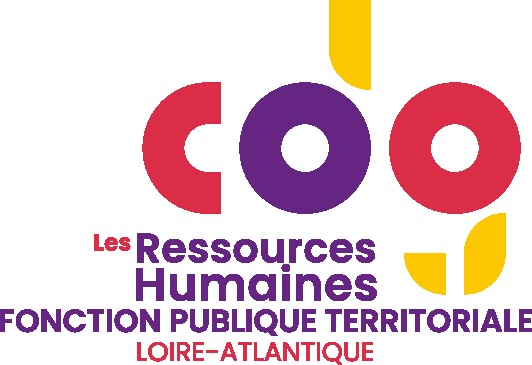 Service Recrutements et parcours professionnel« Accompagnement des parcours professionnels »Téléphone : 02 40 20 00 71Courriel : mobilites@cdg44.fr  Candidatures à des emplois dans d’autres structures que votre employeur actuelQuels emplois : Stage de découverte de métier dans votre collectivitéMétiers : Affectation à un autre poste dans votre collectivitéPoste : Stage de découverte de métier hors de votre collectivitéMétiers : Validation des Acquis de l’ExpériencePour quels diplômes : Accompagnement à la mobilité (individuel, collectif…)Métiers identifiés : Bilan de compétences/ Bilan professionnelMétiers identifiés :